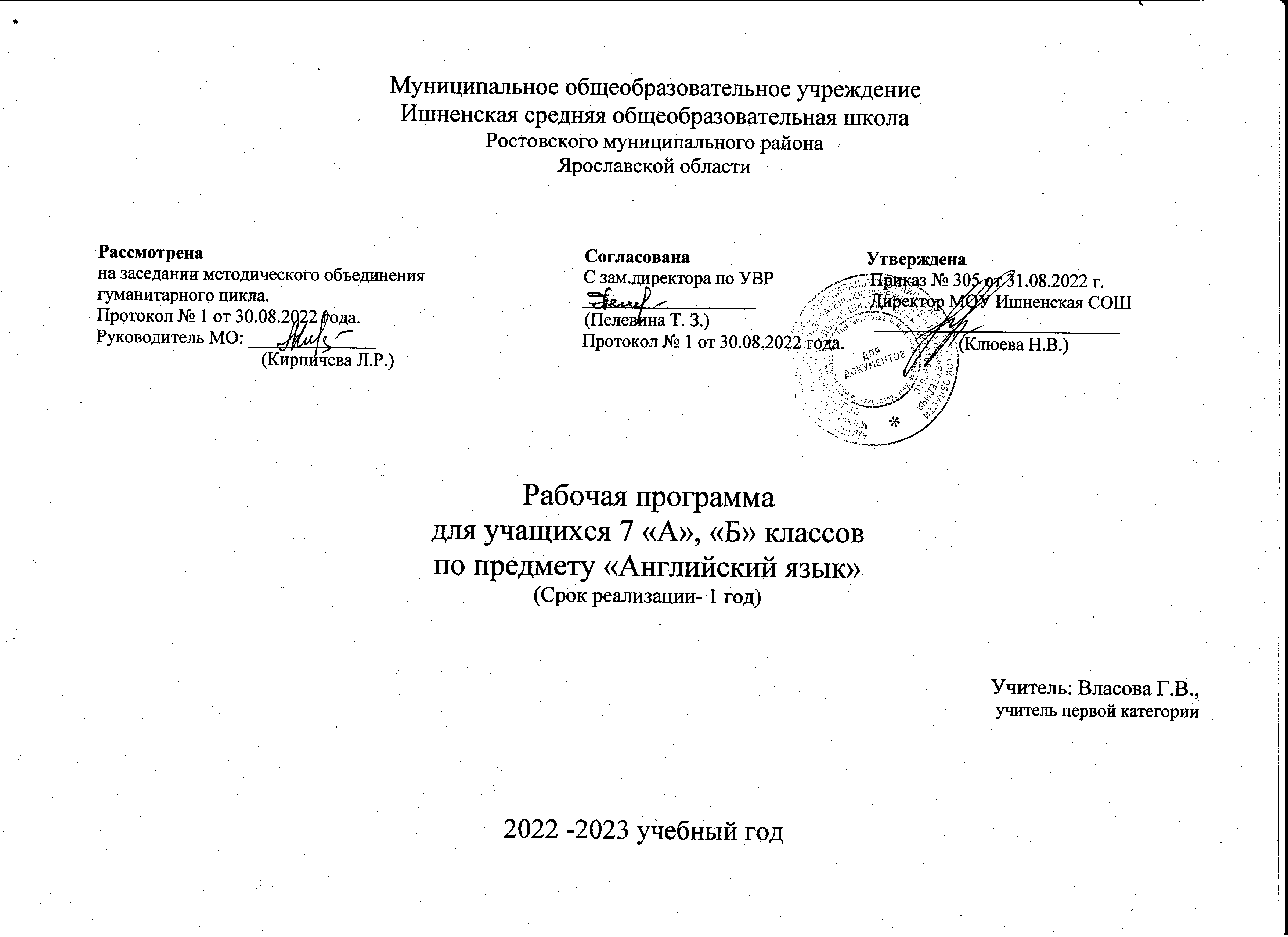 Пояснительная запискаРабочая программа по английскому языку составлена на основании следующих нормативно-правовых документов:Федеральный государственный образовательный стандарт основного общего образования (утв. приказом Министерства образования и науки РФ от 17 декабря 2010 г. N 1897) с изменениями и дополнениями от: 29 декабря 2014 г., 31 декабря 2015 г., 11 декабря 2020 г.ООП ООО МОУ Ишненская СОШ (утв. приказом директора № 15а д/о от 15.01.21 г.)Учебный план МОУ Ишненская СОШ (утв. приказом директора № 307 о/д от 31.08.2022г.);Календарный учебный график МОУ Ишненская СОШ (утв. приказом директора № 308 о/д от 31.08.2022г.);Положение о рабочей программе по ФГОС СОО (утв. приказом директора № 243 о/д от 27.08.2021г.);Методическое письмо ГОАУ ИРО о преподавании учебных предмета «Английский язык» в образовательных организациях Ярославской области в 2022/2023 уч. г.«Об утверждении санитарных правил СП 2.4.3648-20 «Санитарно-эпидемиологические требования к организациям воспитания и обучения, отдыха и оздоровления детей и молодежи»/Постановление Главного государственного санитарного врача Российской Федерации от 28.09.2020 г. № 28 (зарегистрирован 18.12.2020 № 61573)ПЛАНИРУЕМЫЕ РЕЗУЛЬТАТЫ ИЗУЧЕНИЯ КУРСАЛичностные результаты освоения основной образовательной программы основного общего образования должны отражать:1) воспитание российской гражданской идентичности: патриотизма, уважения к Отечеству, прошлое и настоящее многонационального народа России; осознание своей этнической принадлежности, знание истории, языка, культуры своего народа, своего края, основ культурного наследия народов России и человечества; усвоение гуманистических, демократических и традиционных ценностей многонационального российского общества; воспитание чувства ответственности и долга перед Родиной;2) формирование ответственного отношения к учению, готовности и способности, обучающихся к саморазвитию и самообразованию на основе мотивации к обучению и познанию, осознанному выбору и построению дальнейшей индивидуальной траектории образования на базе ориентировки в мире профессий и профессиональных предпочтений с учетом устойчивых познавательных интересов, а также на основе формирования уважительного отношения к труду, развития опыта участия в социально значимом труде;3) формирование целостного мировоззрения, соответствующего современному уровню развития науки и общественной практики, учитывающего социальное, культурное, языковое, духовное многообразие современного мира;4) формирование осознанного, уважительного и доброжелательного отношения к другому человеку, его мнению, мировоззрению, культуре, языку, вере, гражданской позиции, к истории, культуре, религии, традициям, языкам, ценностям народов России и народов мира; готовности и способности вести диалог с другими людьми и достигать в нем взаимопонимания;5) освоение социальных норм, правил поведения, ролей и форм социальной жизни в группах и сообществах, включая взрослые и социальные сообщества; участие в школьном самоуправлении и общественной жизни в пределах возрастных компетенций с учетом региональных, этнокультурных, социальных и экономических особенностей;6) развитие морального сознания и компетентности в решении моральных проблем на основе личностного выбора, формирование нравственных чувств и нравственного поведения, осознанного и ответственного отношения к собственным поступкам;7) формирование коммуникативной компетентности в общении и сотрудничестве со сверстниками, детьми старшего и младшего возраста, взрослыми в процессе образовательной, общественно полезной, учебно-исследовательской, творческой и других видов деятельности;8) формирование ценности здорового и безопасного образа жизни; усвоение правил индивидуального и коллективного безопасного поведения в чрезвычайных ситуациях, угрожающих жизни и здоровью людей, правил поведения на транспорте и на дорогах;9) формирование основ экологической культуры, соответствующей современному уровню экологического мышления, развитие опыта экологически ориентированной рефлексивно-оценочной и практической деятельности в жизненных ситуациях;10) осознание значения семьи в жизни человека и общества, принятие ценности семейной жизни, уважительное и заботливое отношение к членам своей семьи;11) развитие эстетического сознания через освоение художественного наследия народов России и мира, творческой деятельности эстетического характера.Метапредметные результаты освоения основной образовательной программы основного общего образования должны отражать:1) умение самостоятельно определять цели своего обучения, ставить и формулировать для себя новые задачи в учебе и познавательной деятельности, развивать мотивы и интересы своей познавательной деятельности;2) умение самостоятельно планировать пути достижения целей, в том числе альтернативные, осознанно выбирать наиболее эффективные способы решения учебных и познавательных задач;3) умение соотносить свои действия с планируемыми результатами, осуществлять контроль своей деятельности в процессе достижения результата, определять способы действий в рамках предложенных условий и требований, корректировать свои действия в соответствии с изменяющейся ситуацией;4) умение оценивать правильность выполнения учебной задачи, собственные возможности ее решения;5) владение основами самоконтроля, самооценки, принятия решений и осуществления осознанного выбора в учебной и познавательной деятельности;6) умение определять понятия, создавать обобщения, устанавливать аналогии, классифицировать, самостоятельно выбирать основания и критерии для классификации, устанавливать причинно-следственные связи, строить логическое рассуждение, умозаключение (индуктивное, дедуктивное и по аналогии) и делать выводы;7) умение создавать, применять и преобразовывать знаки и символы, модели и схемы для решения учебных и познавательных задач;8) смысловое чтение;9) умение организовывать учебное сотрудничество и совместную деятельность с учителем и сверстниками; работать индивидуально и в группе: находить общее решение и разрешать конфликты на основе согласования позиций и учета интересов; формулировать, аргументировать и отстаивать свое мнение;10) умение осознанно использовать речевые средства в соответствии с задачей коммуникации для выражения своих чувств, мыслей и потребностей; планирования и регуляции своей деятельности; владение устной и письменной речью, монологической контекстной речью;11) формирование и развитие компетентности в области использования информационно-коммуникационных технологий (далее - ИКТ компетенции); развитие мотивации к овладению культурой активного пользования словарями и другими поисковыми системами;12) формирование и развитие экологического мышления, умение применять его в познавательной, коммуникативной, социальной практике и профессиональной ориентации.Предметные результаты Предметные результаты изучения предметной области "Иностранные языки" должны отражать:1) формирование дружелюбного и толерантного отношения к ценностям иных культур, оптимизма и выраженной личностной позиции в восприятии мира, в развитии национального самосознания на основе знакомства с жизнью своих сверстников в других странах, с образцами зарубежной литературы разных жанров, с учетом достигнутого обучающимися уровня иноязычной компетентности;2) формирование и совершенствование иноязычной коммуникативной компетенции; расширение и систематизацию знаний о языке, расширение лингвистического кругозора и лексического запаса, дальнейшее овладение общей речевой культурой;3) достижение допорогового уровня иноязычной коммуникативной компетенции;4) создание основы для формирования интереса к совершенствованию достигнутого уровня владения изучаемым иностранным языком, в том числе на основе самонаблюдения и самооценки, к изучению второго/третьего иностранного языка, к использованию иностранного языка как средства получения информации, позволяющего расширять свои знания в других предметных областях.Коммуникативные уменияГоворение. Диалогическая речьОбучающийся научится:вести диалог (диалог этикетного характера, диалог–-расспрос, диалог побуждение к действию; комбинированный диалог) в стандартных ситуациях неофициального общения в рамках освоенной тематики, соблюдая нормы речевого этикета, принятые в стране изучаемого языка. Обучающийся получит возможность научиться:вести диалог-обмен мнениями; брать и давать интервью;вести диалог-расспрос на основе нелинейного текста (таблицы, диаграммы и т. д.).Говорение. Монологическая речьОбучающийся научится:строить связное монологическое высказывание с опорой на зрительную наглядность и/или вербальные опоры (ключевые слова, план, вопросы) в рамках освоенной тематики;описывать события с опорой на зрительную наглядность и/или вербальную опору (ключевые слова, план, вопросы); давать краткую характеристику реальных людей и литературных персонажей; передавать основное содержание прочитанного текста с опорой или без опоры на текст, ключевые слова/ план/ вопросы;описывать картинку/ фото с опорой или без опоры на ключевые слова/ план/ вопросы.Обучающийся получит возможность научиться: делать сообщение на заданную тему на основе прочитанного; комментировать факты из прочитанного/ прослушанного текста, выражать и аргументировать свое отношение к прочитанному/ прослушанному; кратко высказываться без предварительной подготовки на заданную тему в соответствии с предложенной ситуацией общения;кратко высказываться с опорой на нелинейный текст (таблицы, диаграммы, расписание и т. п.);кратко излагать результаты выполненной проектной работы.АудированиеОбучающийся научится: воспринимать на слух и понимать основное содержание несложных аутентичных текстов, содержащих некоторое количество неизученных языковых явлений; воспринимать на слух и понимать нужную/интересующую/ запрашиваемую информацию в аутентичных текстах, содержащих как изученные языковые явления, так и некоторое количество неизученных языковых явлений.Обучающийся получит возможность научиться:выделять основную тему в воспринимаемом на слух тексте;использовать контекстуальную или языковую догадку при восприятии на слух текстов, содержащих незнакомые слова.Чтение Обучающийся научится: читать и понимать основное содержание несложных аутентичных текстов, содержащие отдельные неизученные языковые явления;читать и находить в несложных аутентичных текстах, содержащих отдельные неизученные языковые явления, нужную/интересующую/ запрашиваемую информацию, представленную в явном и в неявном виде;читать и полностью понимать несложные аутентичные тексты, построенные на изученном языковом материале; выразительно читать вслух небольшие построенные на изученном языковом материале аутентичные тексты, демонстрируя понимание прочитанного.Обучающийся получит возможность научиться:устанавливать причинно-следственную взаимосвязь фактов и событий, изложенных в несложном аутентичном тексте;восстанавливать текст из разрозненных абзацев или путем добавления выпущенных фрагментов.Письменная речь Обучающийся научится: заполнять анкеты и формуляры, сообщая о себе основные сведения (имя, фамилия, пол, возраст, гражданство, национальность, адрес и т. д.);писать короткие поздравления с днем рождения и другими праздниками, с употреблением формул речевого этикета, принятых в стране изучаемого языка, выражать пожелания (объемом 30–40 слов, включая адрес);писать личное письмо в ответ на письмо-стимул с употреблением формул речевого этикета, принятых в стране изучаемого языка: сообщать краткие сведения о себе и запрашивать аналогичную информацию о друге по переписке; выражать благодарность, извинения, просьбу; давать совет и т. д. (объемом 100–120 слов, включая адрес);писать небольшие письменные высказывания с опорой на образец/ план.Обучающийся получит возможность научиться:делать краткие выписки из текста с целью их использования в собственных устных высказываниях;писать электронное письмо (e-mail) зарубежному другу в ответ на электронное письмо-стимул;составлять план/ тезисы устного или письменного сообщения; кратко излагать в письменном виде результаты проектной деятельности;писать небольшое письменное высказывание с опорой на нелинейный текст (таблицы, диаграммы и т. п.).Языковые навыки и средства оперирования имиОрфография и пунктуацияОбучающийся научится:правильно писать изученные слова;правильно ставить знаки препинания в конце предложения: точку в конце повествовательного предложения, вопросительный знак в конце вопросительного предложения, восклицательный знак в конце восклицательного предложения;расставлять в личном письме знаки препинания, диктуемые его форматом, в соответствии с нормами, принятыми в стране изучаемого языка.Обучающийся получит возможность научиться:сравнивать и анализировать буквосочетания английского языка и их транскрипцию.Фонетическая сторона речиОбучающийся научится:различать на слух и адекватно, без фонематических ошибок, ведущих к сбою коммуникации, произносить слова изучаемого иностранного языка;соблюдать правильное ударение в изученных словах;различать коммуникативные типы предложений по их интонации;членить предложение на смысловые группы;адекватно, без ошибок, ведущих к сбою коммуникации, произносить фразы с точки зрения их ритмико-интонационных особенностей (побудительное предложение; общий, специальный, альтернативный и разделительный вопросы), в том числе, соблюдая правило отсутствия фразового ударения на служебных словах.Обучающийся получит возможность научиться:выражать модальные значения, чувства и эмоции с помощью интонации;различать британские и американские варианты английского языка в прослушанных высказываниях.Лексическая сторона речиОбучающийся научится:узнавать в письменном и звучащем тексте изученные лексические единицы (слова, словосочетания, реплики-клише речевого этикета), в том числе многозначные в пределах тематики основной школы;употреблять в устной и письменной речи в их основном значении изученные лексические единицы (слова, словосочетания, реплики-клише речевого этикета), в том числе многозначные, в пределах тематики основной школы в соответствии с решаемой коммуникативной задачей;соблюдать существующие в английском языке нормы лексической сочетаемости;распознавать и образовывать родственные слова с использованием словосложения и конверсии в пределах тематики основной школы в соответствии с решаемой коммуникативной задачей;распознавать и образовывать родственные слова с использованием аффиксации в пределах тематики основной школы в соответствии с решаемой коммуникативной задачей: глаголы при помощи аффиксов dis-, mis-, re-, -ize/-ise; имена существительные при помощи суффиксов -or/ -er, -ist , -sion/-tion, -nce/-ence, -ment, -ity , -ness, -ship, -ing; имена прилагательные при помощи аффиксов inter-; -y, -ly, -ful , -al , -ic, -ian/an, -ing; -ous, -able/ible, -less, -ive;наречия при помощи суффикса -ly;имена существительные, имена прилагательные, наречия при помощи отрицательных префиксов un-, im-/in-;числительные при помощи суффиксов -teen, -ty; -th.Обучающийся получит возможность научиться:распознавать и употреблять в речи в нескольких значениях многозначные слова, изученные в пределах тематики основной школы;знать различия между явлениями синонимии и антонимии; употреблять в речи изученные синонимы и антонимы адекватно ситуации общения;распознавать и употреблять в речи наиболее распространенные фразовые глаголы;распознавать принадлежность слов к частям речи по аффиксам;распознавать и употреблять в речи различные средства связи в тексте для обеспечения его целостности (firstly, to begin with, however, as for me, finally, at last, etc.);использовать языковую догадку в процессе чтения и аудирования (догадываться о значении незнакомых слов по контексту, по сходству с русским/ родным языком, по словообразовательным элементам.Грамматическая сторона речиОбучающийся научится:оперировать в процессе устного и письменного общения основными синтаксическими конструкциями и морфологическими формами в соответствии с коммуникативной задачей в коммуникативно-значимом контексте:распознавать и употреблять в речи различные коммуникативные типы предложений: повествовательные (в утвердительной и отрицательной форме) вопросительные (общий, специальный, альтернативный и разделительный вопросы), побудительные (в утвердительной и отрицательной форме) и восклицательные;распознавать и употреблять в речи, распространенные и нераспространенные простые предложения, в том числе с несколькими обстоятельствами, следующими в определенном порядке;распознавать и употреблять в речи предложения с начальным It;распознавать и употреблять в речи предложения с начальным There + to be;распознавать и употреблять в речи сложносочиненные предложения с сочинительными союзами and, but, or;распознавать и употреблять в речи сложноподчиненные предложения с союзами и союзными словами because, if, that, who, which, what, when, where, how, why;использовать косвенную речь в утвердительных и вопросительных предложениях в настоящем и прошедшем времени;распознавать и употреблять в речи условные предложения реального характера (Conditional I – If I see Jim, I’ll invite him to our school party) и нереального характера (Conditional II – If I were you, I would start learning French);распознавать и употреблять в речи имена существительные в единственном числе и во множественном числе, образованные по правилу, и исключения;распознавать и употреблять в речи существительные с определенным/ неопределенным/нулевым артиклем;распознавать и употреблять в речи местоимения: личные (в именительном и объектном падежах, в абсолютной форме), притяжательные, возвратные, указательные, неопределенные и их производные, относительные, вопросительные;распознавать и употреблять в речи имена прилагательные в положительной, сравнительной и превосходной степенях, образованные по правилу, и исключения;распознавать и употреблять в речи наречия времени и образа действия и слова, выражающие количество (many/much, few/a few, little/a little); наречия в положительной, сравнительной и превосходной степенях, образованные по правилу и исключения;распознавать и употреблять в речи количественные и порядковые числительные;распознавать и употреблять в речи глаголы в наиболее употребительных временных формах действительного залога: Present Simple, Future Simple и Past Simple, Present и Past Continuous, Present Perfect;распознавать и употреблять в речи различные грамматические средства для выражения будущего времени: Simple Future, to be going to, Present Continuous;распознавать и употреблять в речи модальные глаголы и их эквиваленты (may, can, could, be able to, must, have to, should);распознавать и употреблять в речи глаголы в следующих формах страдательного залога: Present Simple Passive, Past Simple Passive;распознавать и употреблять в речи предлоги места, времени, направления; предлоги, употребляемые при глаголах в страдательном залоге.Обучающийся получит возможность научиться:распознавать сложноподчиненные предложения с придаточными: времени с союзом since; цели с союзом so that; условия с союзом unless; определительными с союзами who, which, that;распознавать и употреблять в речи сложноподчиненные предложения с союзами whoever, whatever, however, whenever;распознавать и употреблять в речи предложения с конструкциями as … as; not so … as; either … or; neither … nor;распознавать и употреблять в речи предложения с конструкцией I wish;распознавать и употреблять в речи конструкции с глаголами на -ing: to love/hate doing something; Stop talking;распознавать и употреблять в речи конструкции It takes me …to do something; to look / feel / be happy;распознавать и употреблять в речи определения, выраженные прилагательными, в правильном порядке их следования;распознавать и употреблять в речи глаголы во временных формах действительного залога: Past Perfect, Present Perfect Continuous, Future-in-the-Past;распознавать и употреблять в речи глаголы в формах страдательного залога Future Simple Passive, Present Perfect Passive;распознавать и употреблять в речи модальные глаголы need, shall, might, would;распознавать по формальным признакам и понимать значение неличных форм глагола (инфинитива, герундия, причастия I и II, отглагольного существительного) без различения их функций и употреблять их в речи;распознавать и употреблять в речи словосочетания «Причастие I+существительное» (a playing child) и «Причастие II+существительное» (a written poem).Социокультурные знания и уменияОбучающийся научится:употреблять в устной и письменной речи в ситуациях формального и неформального общения основные нормы речевого этикета, принятые в странах изучаемого языка;представлять родную страну и культуру на английском языке;понимать социокультурные реалии при чтении и аудировании в рамках изученного материала.Обучающийся получит возможность научиться:использовать социокультурные реалии при создании устных и письменных высказываний;находить сходство и различие в традициях родной страны и страны/стран изучаемого языка.Компенсаторные уменияОбучающийся научится:выходить из положения при дефиците языковых средств: использовать переспрос при говорении.Обучающийся получит возможность научиться:использовать перифраз, синонимические и антонимические средства при говорении;пользоваться языковой и контекстуальной догадкой при аудировании и чтении.Тематическое планирование по английскому языку для 7 классаКалендарно-тематическое планирование, 7 классУМК: Афанасьева О.В., Михеева И.В.  Английский язык, 7 класс, М., Просвещение,2020,Учебник для общеобразовательных учреждений и школ с углубленным изучением английским языка,34 учебных недель = 102 часа№ТемаКол часовк/рРеализация воспитательного потенциала уроковЦОР1Россия - Родина моя101Воспитание  российской гражданской идентичности: патриотизма, любви и уважения к Отечеству, чувства гордости за свою Родину, прошлое и настоящее многонационального народа России; осознание своей этнической принадлежности, знание истории, языка, культуры своего народа, своего края, основ культурного наследия народов России и человечества; усвоение традиционных ценностей многонационального российского общества; воспитание чувства долга перед Родиной.https://lecta.rosuchebnik.ru/ https://edu.skysmart.ru/ https://www.yaklass.ru/ https://uchi.ru/  https://resh. wpr.ru2Английский язык-язык мира231Формирование у школьников уважения и интересов к культуре и народу страны изучаемого языкаhttps://lecta.rosuchebnik.ru/ https://edu.skysmart.ru/ https://www.yaklass.ru/ https://uchi.ru/ https://resh. wpr.ru3Я и мой мир171Увеличение объёма знаний об особенностях культуры родной страны, знакомство с достопримечательностями Москвы, Санкт-Петербурга и других городов Россииhttps://lecta.rosuchebnik.ru/ https://edu.skysmart.ru/ https://www.yaklass.ru/ https://uchi.ru/ https://resh. wpr.ru4Мир во всём его разнообразии. Личность. Манеры и поведение141Формирует у школьников определённые взгляды, убеждения, качества личности. Воспитание толерантного отношения учащихся друг к другу, умения взаимодействовать, аргументировать свое мнение, нести ответственность за работу в группе, принимать самостоятельные решения, проявлять творчество в сфере личностного интересаhttps://lecta.rosuchebnik.ru/ https://edu.skysmart.ru/ https://www.yaklass.ru/ https://uchi.ru/ https://resh.wpr.ru5Рождество4Прививает учащимся интерес к английскому языку, воспитывает в них стремление узнавать что-то новое о различных странах, их особенностях, традициях и обычаяхhttps://lecta.rosuchebnik.ru/ https://edu.skysmart.ru/ https://www.yaklass.ru/ https://uchi.ru/ https://resh. wpr.ru6Чтение151Формирование у учащегося широкого гуманистического взгляд на мир, основанный на общечеловеческих ценностях и новом мышлении, что вносит существенный вклад в повышение гуманитарного содержания образованияhttps://lecta.rosuchebnik.ru/ https://edu.skysmart.ru/ https://www.yaklass.ru/ https://uchi.ru/ https://resh. wpr.ru7Популярные виды искусства. Танцы. Музыка. Театр. Кино. Известные люди в искусстве121Удовлетворение потребности детей и молодёжи в неформальном общении в клубах и любительских объединениях, музеях, во время школьных вечеров праздников, фестивалей и т. п.https://lecta.rosuchebnik.ru/ https://edu.skysmart.ru/ https://www.yaklass.ru/ https://uchi.ru/  https://resh. wpr.ru8Спорт. Командные и индивидуальные виды спорта. Олимпийские игры. Спорт в школе. Известные спортсмены71Формирование у обучающихся культуры здорового образа жизни, ценностных представлений о физическом здоровье, о ценности духовного и нравственного здоровьяhttps://lecta.rosuchebnik.ru/ https://edu.skysmart.ru/ https://www.yaklass.ru/ https://uchi.ru/ https://resh. wpr.ruИтого 1028№ п/п№ урока в темеНаименование раздела и темКол-вочасовДатаДатаИспользуемые ресурсы (оборудование)№ п/п№ урока в темеНаименование раздела и темКол-вочасовПланФактИспользуемые ресурсы (оборудование)Раздел I. Россия - Родина моя-10 уроков.Раздел I. Россия - Родина моя-10 уроков.Раздел I. Россия - Родина моя-10 уроков.Раздел I. Россия - Родина моя-10 уроков.Раздел I. Россия - Родина моя-10 уроков.Раздел I. Россия - Родина моя-10 уроков.Раздел I. Россия - Родина моя-10 уроков.11.1География России. Развитие навыков составления монологического высказывания по теме.1https://lecta.rosuchebnik.ru/ https://edu.skysmart.ru/ https://www.yaklass.ru/ https://resh.wpr.ru21.2Особенности политической системы России. Президент. Премьер-министр и министерства. Парламент. Развитие навыков устной речи.1https://uchi.ru/https://www.yaklass.ru/31.3Население России. Города. Развитие навыков монологической речи.1https://www.yaklass.ru/ 41.4Экологическая ситуация в России. Активизация навыков говорения с опорой на текст.1https://www.yaklass.ru/ 51.5Традиции и обычаи в России. Развитие навыков чтения и перевода.1https://www.yaklass.ru/ 61.6Выдающиеся люди России. Развитие монологической речи.1https://www.yaklass.ru/ https://resh.wpr.ru71.7Достопримечательности Москвы. Защита мини проектов.1https://www.yaklass.ru/ 81.8Драматизация диалога: Возвращение с каникул. Развитие умений диалогической речи на основе прослушанного текста.1https://www.yaklass.ru/ 91.9Чтение текста: Государственные праздники России. Празднуете ли вы государственные праздники в вашей семье?1https://www.yaklass.ru/ https://resh.wpr.ru101.10Актуализация знаний и умений по теме: Россия. Орфографический диктант.1https://www.yaklass.ru/Раздел II. Английский язык-язык мира.23 урока.Раздел II. Английский язык-язык мира.23 урока.Раздел II. Английский язык-язык мира.23 урока.Раздел II. Английский язык-язык мира.23 урока.Раздел II. Английский язык-язык мира.23 урока.Раздел II. Английский язык-язык мира.23 урока.Раздел II. Английский язык-язык мира.23 урока.112.1Тема: Английский- язык мира. Введение и первичное закрепление новой лексики по теме.1https://www.yaklass.ru/ 122.2Чтение текста: Англо –говорящий мир. Выполнение упражнений по тексту. Обучение чтению и письменной речи.1https://www.yaklass.ru/ https://resh.wpr.ru132.3Грамматика. Простые времена (Настоящее Прошедшее, Будущее)1https://www.yaklass.ru/ 142.4Грамматика. Длительные времена (Настоящее, Прошедшее, Будущее). Знакомство с правилами образования времен и закрепление в упражнениях.1https://www.yaklass.ru/https://uchi.ru/152.5Грамматика. Исчисляемые и неисчисляемые существительные. Образование форм множественного числа существительных. Знакомство с правилами и выполнение упражнений на закрепление материала.1https://www.yaklass.ru/ 162.6Сравнение видо - временных форм английского глагола. Исключения из правил. 1https://www.yaklass.ru/ https://resh.wpr.ru172.7Активизация грамматики. Сложное дополнение.1https://www.yaklass.ru/ 182.8Англо -говорящий мир. Знакомство со странами, говорящими на английском языке.1https://www.yaklass.ru/ 192.9Грамматика. Фразовые глаголы- look, make, take, give.1https://www.yaklass.ru/ https://resh.wpr.ru202.10Контрольная работа по теме: Англо- говорящий мир.1https://www.yaklass.ru/ 212.11Классификация существительных. Образование множественного числа. Исключения из правил.1https://www.yaklass.ru/ 222.12Определённый и неопределённый артикль. Нулевой артикль.1https://www.yaklass.ru/ 232.13Обучение диалогической речи с использованием разговорных формул классного обихода.1https://www.yaklass.ru/ https://resh.wpr.ru242.14Фразовый глагол-toget. Выполнение упражнений с данным глаголом. Развитие навыков письменной речи.1https://www.yaklass.ru/ 252.15Идиомы. Активизация лексических навыков.1https://www.yaklass.ru/ https://resh.wpr.ru262.16Трудности в изучении английского языка. Активизация навыков чтения.1https://www.yaklass.ru/ 272.17Нравится ли тебе как тебя обучают английскому языку?1https://www.yaklass.ru/ 282.18Трудности перевода в английском языке. Совершенствование навыков говорения.1https://www.yaklass.ru/ https://resh.wpr.ru292.19Почему ты изучаешь английский язык?1https://www.yaklass.ru/ 302.20Знакомство с грамматическими структурами Be/Get-c прилагательными.1https://www.yaklass.ru/ 312.21Причины популярности изучения английского языка.1https://www.yaklass.ru/ 322.22Составление монологического высказывания по теме: Англо-говорящие страны.1https://www.yaklass.ru/ https://resh.wpr.ru332.23Закрепление лексико-грамматических навыков по пройденному материалу.1https://www.yaklass.ru/ Раздел III. Я и мой мир.17 уроков.Раздел III. Я и мой мир.17 уроков.Раздел III. Я и мой мир.17 уроков.Раздел III. Я и мой мир.17 уроков.Раздел III. Я и мой мир.17 уроков.Раздел III. Я и мой мир.17 уроков.Раздел III. Я и мой мир.17 уроков.34-353.1Я и мой мир. Введение и первичное закрепление новой лексики.1https://www.yaklass.ru/ 34-353.2Английский язык для общения.1https://www.yaklass.ru/ 363.3Грамматика. Группа Перфектных времён. Present Perfect. Past Perfect.1https://www.yaklass.ru/ https://resh.wpr.ru37-383.4Чтение текста: Великобритания -   страна традиций. Развитие и закрепление навыков чтения.1https://www.yaklass.ru/ https://uchi.ru/37-383.5Грамматика. Группа Перфектных времён. Future Perfect.1https://www.yaklass.ru/ 39-403.6Грамматика. Определённый артикль и нулевой артикль с именами существительными.1https://www.yaklass.ru/ https://resh.wpr.ru39-403.7Грамматика. Фразовый глагол –to turn.1https://www.yaklass.ru/ 41-423.8Тема: Семья.  Чтение текста : “История Дэнни”1https://www.yaklass.ru/ 41-423.9Моя семья. Формирование навыков говорения по теме.1https://www.yaklass.ru/ 433.10Тема: Мир вокруг меня. Драматизация диалога.1https://www.yaklass.ru/ https://resh.wpr.ru443.11Я и мой мир. Мои увлечения.1https://www.yaklass.ru/ 453.12Мир твоих увлечений.1https://www.yaklass.ru/ 463.13Традиционные праздники в Великобритании.1https://www.yaklass.ru/ https://resh.wpr.ru473.14Грамматика. Идиомы:to push and to pull.1https://www.yaklass.ru/ 483.15Дружба и её значение в жизни человека.1https://www.yaklass.ru/ 493.16Грамматические структуры и их разнообразие.1https://www.yaklass.ru/ https://resh.wpr.ru503.17Контрольная работа по пройденному материалу.1https://www.yaklass.ru/ Раздел IV. Мир во всём его разнообразии. Личность. Манеры и поведение. 14 уроков.Раздел IV. Мир во всём его разнообразии. Личность. Манеры и поведение. 14 уроков.Раздел IV. Мир во всём его разнообразии. Личность. Манеры и поведение. 14 уроков.Раздел IV. Мир во всём его разнообразии. Личность. Манеры и поведение. 14 уроков.Раздел IV. Мир во всём его разнообразии. Личность. Манеры и поведение. 14 уроков.Раздел IV. Мир во всём его разнообразии. Личность. Манеры и поведение. 14 уроков.Раздел IV. Мир во всём его разнообразии. Личность. Манеры и поведение. 14 уроков.514.1Наши привычки и пристрастия. Введение и первичное закрепление новой лексики.1https://www.yaklass.ru/ 524.2Характер и внешность человека. Мы разные, мы похожие.1https://www.yaklass.ru/ https://resh.wpr.ru534.13Грамматика. Прилагательные. Степени сравнения        прилагательных.1https://www.yaklass.ru/ 544.4Грамматическая структура- The Present Perfect Continuous.1https://www.yaklass.ru/ 554.5«Личность А. А. Милна в мировой литературе» 1https://www.yaklass.ru/ 564.6Грамматическая структура-The Past Perfect Continuous.1https://www.yaklass.ru/ https://resh.wpr.ru574.7Грамматика. Сопоставление времён Present Perfect и Present Perfect Continuous.1https://www.yaklass.ru/ 584.8Нерегулярные способы образования сравнительной и превосходной степеней сравнения прилагательных late, old, far, near.1https://www.yaklass.ru/ 594.9Семантизация новых лексических единиц по теме: «Как правильно общаться на английском языке? «1https://www.yaklass.ru/ 604.10Грамматика. Фразовый  глагол   to rush.1https://www.yaklass.ru/ 614.11Дефиниция слов одного синонимичного ряда.1https://www.yaklass.ru/ 624.12Контрольная работа по всему разделу.1https://www.yaklass.ru/ 634.13А.А.Милн. “Винни – Пух”.1https://www.yaklass.ru/ 644.14Как развить положительные черты характера?1https://www.yaklass.ru/ Раздел V.Рождество. 4 урока.Раздел V.Рождество. 4 урока.Раздел V.Рождество. 4 урока.Раздел V.Рождество. 4 урока.Раздел V.Рождество. 4 урока.Раздел V.Рождество. 4 урока.Раздел V.Рождество. 4 урока.655.1Рождественские праздники в англо-говорящих странах.1https://www.yaklass.ru/ 665.2Рождественские символы.1https://www.yaklass.ru/ 675.3Как готовятся к Рождеству?1https://www.yaklass.ru/ 685.4Празднование Рождества в России.1https://www.yaklass.ru/ Раздел VI. Чтение. 15 уроковРаздел VI. Чтение. 15 уроковРаздел VI. Чтение. 15 уроковРаздел VI. Чтение. 15 уроковРаздел VI. Чтение. 15 уроковРаздел VI. Чтение. 15 уроковРаздел VI. Чтение. 15 уроков696.1Радость чтения. Любите ли вы читать?1https://www.yaklass.ru/ 706.2Грамматика. Неопределенный артикль в английском языке.1https://www.yaklass.ru/ 716.3Грамматика. Будущее время. Выражение действий и состояния в будущем.1https://www.yaklass.ru/ 726.4Чтение текста: История книгопечатания.1https://www.yaklass.ru/ 736.5Чтение: Самые известные библиотеки мира.1https://www.yaklass.ru/ 746.6Грамматика. Собирательные имена существительные.1https://www.yaklass.ru/ 756.7Аудирование текста: «Читатель книг» Актуальность чтения в современном мире. «Читатель книг»1https://www.yaklass.ru/ https://uchi.ru/766.8Грамматика. Артикли с именами существительными, обозначающими еду/трапезу.1https://www.yaklass.ru/ 776.9Грамматическая структура Future Perfect Continuous Tense.  Важные исключения из правил.1https://www.yaklass.ru/ 786.10Аудирование текста: Какую книгу почитать на каникулах?1https://www.yaklass.ru/ 796.11Грамматика. Фразовый глагол to run. Речевые структуры и их разнообразие. It takes smb.  a long time to do smth.1https://www.yaklass.ru/ 806.12Семантизация новых лексических единиц по теме «Книги в моей жизни».1https://www.yaklass.ru/ 816.13Тема «Твой любимый писатель». Введение и закрепление новых слов по теме. Развитие навыков диалогической речи.1https://www.yaklass.ru/ 826.14Грамматические структуры английского глагола. Контроль лексико-грамматических навыков по разделам учебника.1https://www.yaklass.ru/ 836.15Написание личного письма по теме «Чтение в твоей жизни».1https://www.yaklass.ru/ Раздел VII. Популярные виды искусства. Танцы. Музыка. Театр. Кино. Известные люди в искусстве.12 уроковРаздел VII. Популярные виды искусства. Танцы. Музыка. Театр. Кино. Известные люди в искусстве.12 уроковРаздел VII. Популярные виды искусства. Танцы. Музыка. Театр. Кино. Известные люди в искусстве.12 уроковРаздел VII. Популярные виды искусства. Танцы. Музыка. Театр. Кино. Известные люди в искусстве.12 уроковРаздел VII. Популярные виды искусства. Танцы. Музыка. Театр. Кино. Известные люди в искусстве.12 уроковРаздел VII. Популярные виды искусства. Танцы. Музыка. Театр. Кино. Известные люди в искусстве.12 уроковРаздел VII. Популярные виды искусства. Танцы. Музыка. Театр. Кино. Известные люди в искусстве.12 уроков847.1Виды искусства. Разница между понятиями “Art” и “Arts”.1https://www.yaklass.ru/ 857.2Грамматика. Пассивный залог. Образование и употребление. Тренировочная работа по теме «Пассивный залог».1https://www.yaklass.ru/ 867.3Грамматика. Пассивный залог с модальными глаголами. Категории английского глагола. 1https://www.yaklass.ru/ 877.4Театр. История возникновения театра.1https://www.yaklass.ru/ 887.5Кино. История возникновения кинематографа. 1https://www.yaklass.ru/ 897.6Грамматические структуры  Present Continuous Passive и Past Continuous Passive.1https://www.yaklass.ru/ 907.7Структуры страдательного залога. Особые случаи пассивного залога.1https://www.yaklass.ru/ 917.8Разнообразие форм пассивного залога в английском языке по аспектам. Simple, Continuous, Perfect. Контроль лексико-грамматических навыков по теме «Пассивный залог».1https://www.yaklass.ru/ 927.9Грамматика. Артикли и предлоги с названиями времен года и частей суток.1https://www.yaklass.ru/ 937.10Английский язык для общественного общения. Незаменимые клише в разговорной речи, выражающие предложение – согласие/отказ.1https://www.yaklass.ru/ 947.11Аудирование текста: «Музыка». «Семья музыкантов» 1https://www.yaklass.ru/ 957.12Культурный досуг в Москве. Театры Москвы. Что я люблю делать в свободное время?1https://www.yaklass.ru/ Раздел VIII. Спорт. Командные и индивидуальные виды спорта. Олимпийские игры. Спорт в школе. Известные спортсмены. 7 уроковРаздел VIII. Спорт. Командные и индивидуальные виды спорта. Олимпийские игры. Спорт в школе. Известные спортсмены. 7 уроковРаздел VIII. Спорт. Командные и индивидуальные виды спорта. Олимпийские игры. Спорт в школе. Известные спортсмены. 7 уроковРаздел VIII. Спорт. Командные и индивидуальные виды спорта. Олимпийские игры. Спорт в школе. Известные спортсмены. 7 уроковРаздел VIII. Спорт. Командные и индивидуальные виды спорта. Олимпийские игры. Спорт в школе. Известные спортсмены. 7 уроковРаздел VIII. Спорт. Командные и индивидуальные виды спорта. Олимпийские игры. Спорт в школе. Известные спортсмены. 7 уроковРаздел VIII. Спорт. Командные и индивидуальные виды спорта. Олимпийские игры. Спорт в школе. Известные спортсмены. 7 уроков968.1Спорт в твоей жизни. «Путеводитель путешественников по Москве1https://www.yaklass.ru/ 978.2Употребление определенного артикля с географическими названиями там, где это необходимо1https://www.yaklass.ru/ 988.3Грамматика. Фразы с глаголами to make и to do.1https://www.yaklass.ru/ 998.4Чтение текста: История Олимпийских игр. Активизация навыков чтения.1https://www.yaklass.ru/ 1008.5Грамматика. Сослагательное наклонение. Структура “I wish”. Чтение текста: Лёгкая атлетика. Активизация навыков говорения.1https://www.yaklass.ru/ 1018.6Олимпийские виды спорта. Летняя Олимпиада 2016 года в Рио-де-Жанейро. Активизация навыков монологической речи. 1https://www.yaklass.ru/ 1028.7Контроль навыков монологической речи. “Мой любимый вид спорта”1https://www.yaklass.ru/ 